INVERLEITH HOCKEY CLUB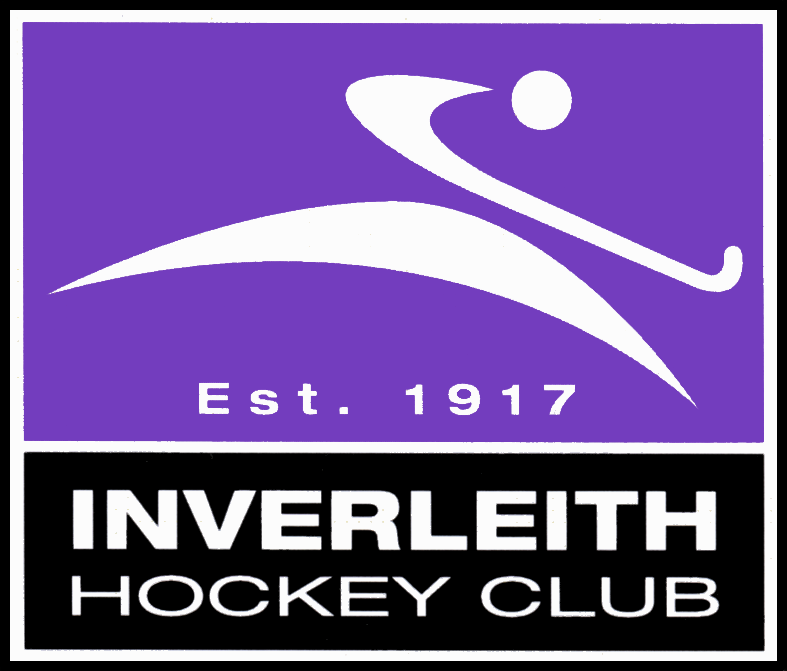 Adult Registration Form(Over 18 as of 1st January of Current Year)Please forward for attention of Secretary via a club official or Email: secretary@inverleith-hc.co.uk Your data:Data provided will be shared with East District Hockey and Scottish Hockey to satisfy their registration requirements. To ensure you get the most from your membership, the club committee will use your email address to inform you of relevant events and news. Your name, email address and mobile number will be shared with the relevant team managers so they can advise you of training and fixtures using the team management app Teamer. Other personal information given via this form has been deemed necessary for securing your safety and enjoyment when participating in the sport we love at our club. As a club we operate current data collection and storage best practice and keep within the limits of GDPR. If you have any questions relating to the use of your data please contact us: info@inverleith-hc.co.uk NameWhich section will you be part of?MenWhich section will you be part of?LadiesDate of BirthAddressPostcodeHome TelephoneMobile TelephoneEmail AddressWhat subscription package are you eligible for?Please tick14 – 18What subscription package are you eligible for?Please tick19 – 24What subscription package are you eligible for?Please tickOver 24I agree the club can share news and events with me via the emails provided above.	I agree the club can share news and events with me via the emails provided above.	YES / NODo you agree to adhere to our Code of Conduct? This agreement is taken on behalf of the player and any spectators that accompany them. A downloadable version can be found on the club website under Useful Documents: www.inverleith-hc.co.uk/useful-documents/Do you agree to adhere to our Code of Conduct? This agreement is taken on behalf of the player and any spectators that accompany them. A downloadable version can be found on the club website under Useful Documents: www.inverleith-hc.co.uk/useful-documents/YES / NOThe Club may authorise the taking and use of photographs and video for training and publicity purposes and takes every reasonable effort to ensure appropriate use of any images.I agree that the club can take and use photographs and videoThe Club may authorise the taking and use of photographs and video for training and publicity purposes and takes every reasonable effort to ensure appropriate use of any images.I agree that the club can take and use photographs and videoYES / NOAre you interested in playing indoor hockey? If yes or maybe we will contact you with details.Are you interested in playing indoor hockey? If yes or maybe we will contact you with details.YES / NOAre you a badged umpire? If yes we will contact you to ask if you would be prepared to umpire a few games this season.Are you a badged umpire? If yes we will contact you to ask if you would be prepared to umpire a few games this season.YES / NOWe pay umpires. Do you want to become a badged umpire? If yes we will contact you with details.We pay umpires. Do you want to become a badged umpire? If yes we will contact you with details.YES / NOFor 50% off your subscription fee, would you be prepared to volunteer in our Youth section as an assistant coach on Sunday mornings OR Wednesday evenings?For 50% off your subscription fee, would you be prepared to volunteer in our Youth section as an assistant coach on Sunday mornings OR Wednesday evenings?YES / NOWould you be interested in being on our Club Social Committee?Would you be interested in being on our Club Social Committee?YES / NO